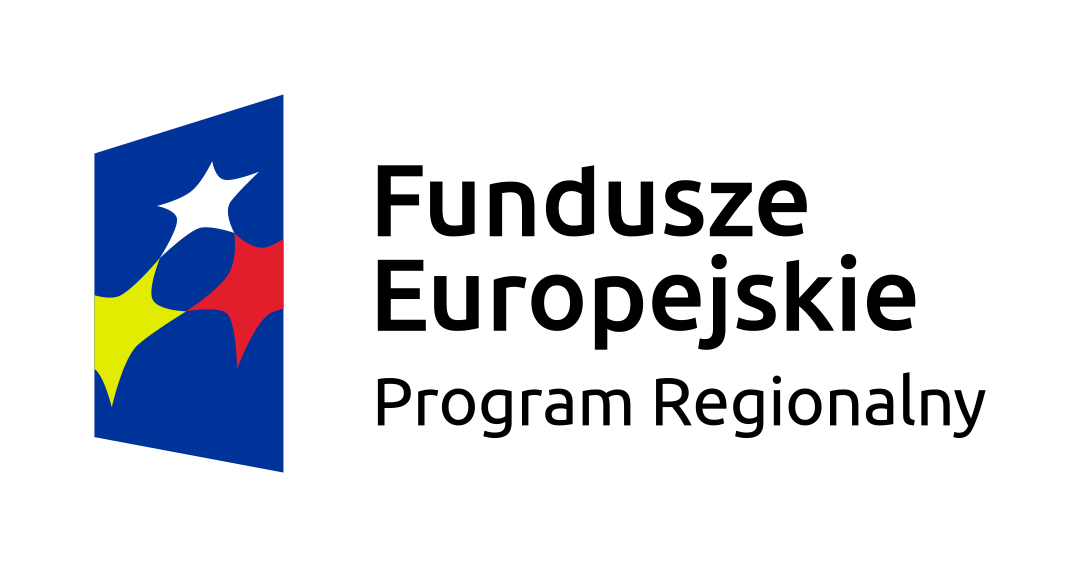 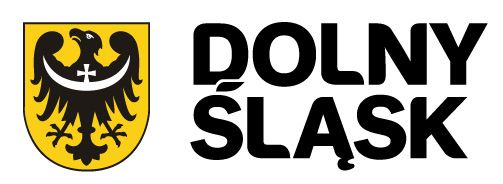 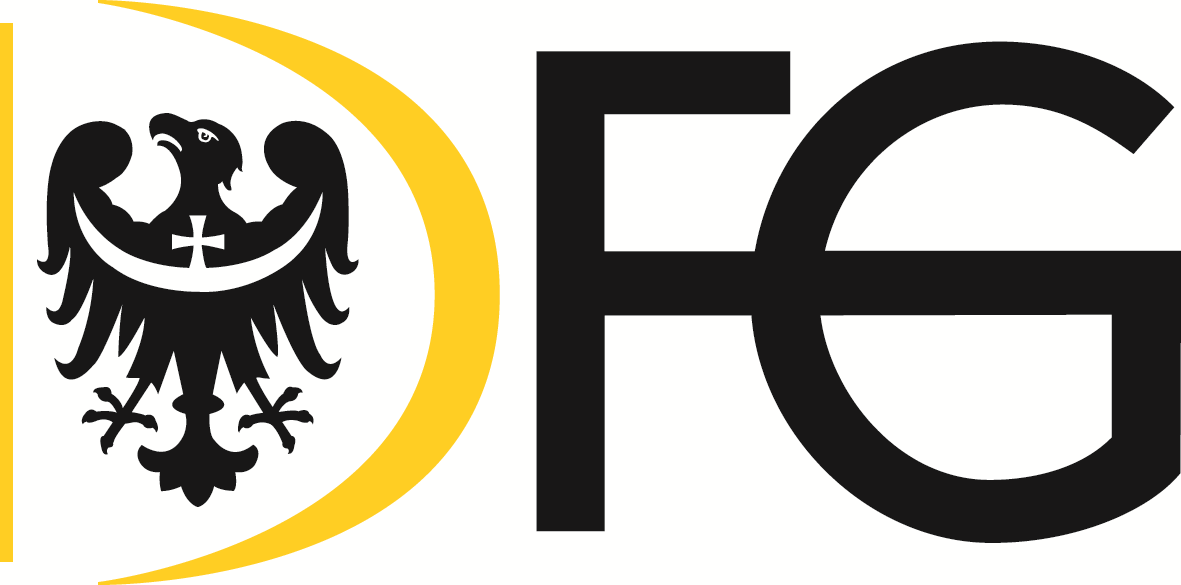 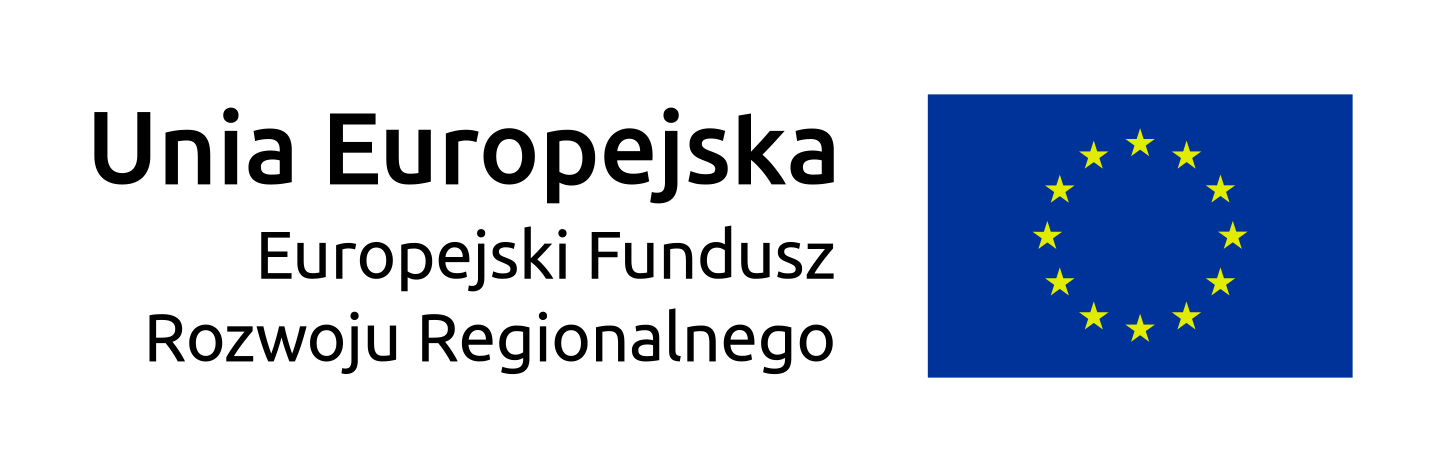 „Wsparcie rozwoju mikro, małych i średnich przedsiębiorstw Aglomeracji Wrocławskiej”Piętek,  1 grudnia 2017 r., w godz. 10:00 – 13:00siedziba Loży Dolnośląskiej BCC ul. Metalowców 25, 54-156 WrocławSala konferencyjna – I piętro10:00 – 10:15 Rejestracja uczestników i otwarcie spotkania informacyjnego10:15 – 10:45 Powitanie zaproszonych gości Sławomir PopłońskiPrezes Zarządu Dolnośląskiego Funduszu Gospodarczego Sp. z o.o.10:45 – 11:45 Wsparcie rozwoju mikro, małych i średnich przedsiębiorstw Aglomeracji Wrocławskiej Anita GrochowskaDolnośląski Fundusz Gospodarczy Sp. z o.o.11:45 – 12:45 Konsultacje z ekspertami12:45 – 13:00 Poczęstunek i zakończenie spotkania